APPLICATION FOR RE-ENROLLMENT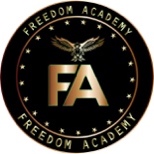 Date___________________This application is for students presently enrolled who desire to return for the 2022-2023 academic year.  The registration fee of $50 per family must accompany application and is not refundable.  One form must be completed per child (student).Thank you for reaffirming your confidence in the school staff to assist you in providing a quality Biblical education for your child(ren).Name____________________________________ Gender_______ Home Phone____________________Home Address_____________________________ City___________________ Zip Code______________Father’s Work Phone_________________________ Mother’s Work Phone________________________Emergency Phone____________________________ 				Age_____ Grade_____Birth Date__________________________ Birth Place_________________________________________Please indicate which program you desire to enroll your child in.  If you desire to enroll your child in more than one program, you may indicate each program on one form.  FLA On-Campus is our in-person school program.  FLA Virtual is our strictly virtual program.  Our FLA Summer 1 and FLA Summer 2 are both strictly virtual.  The dates for Summer 1 are June 13th – June 30th.  The dates for Summer 2 are July 5th – July 19th.  _____.FLA On-Campus		_____  FLA Virtual 	_____ FLA Summer 1	_____ FLA Summer 2“I understand that the school program is an integral part of child training of which I am expected to support.  I hereby commit to assume my Scriptural responsibility for financial support of the school.  I understand that my child is expected to take part in school activities, including P.E. and sponsored trips away from the educational facility if applicable. I appreciate the standards of the school and will not tolerate profanity, obscenity in word or action, dishonor to the Godhead or the Word of God, or disrespect to the staff of the school. I hereby agree to support regulations published in the school handbook in the applicant’s behalf and authorize the school to employ discipline as it deems wise and expedient for the training of my child. I understand that the school reserves the right, after a parental conference, to dismiss any child who fails to comply with established regulations and discipline or whose parents do not assume their responsibilities to the school.  I have read the school handbook, agreed to complete Parent Orientation, and understand and agree to the terms stated on this application.”________________________________________________		__________________________Signature of Parent							Date